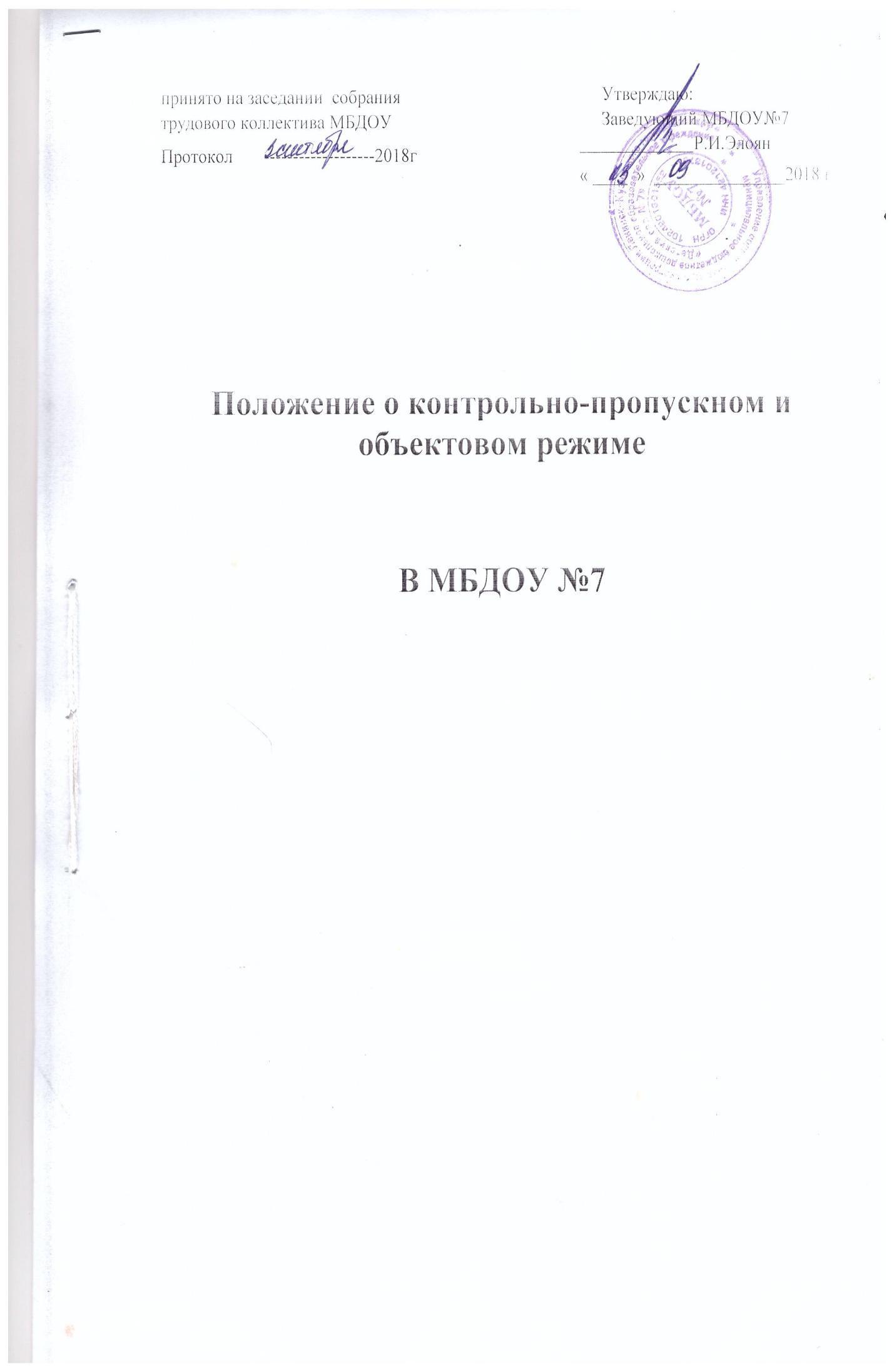 Общие положения 1.1. Положение об организации контрольно-пропускного режима (далее Положение) разработано в соответствии с Федеральным Законом от 25.07.1998 № 130-ФЗ «О борьбе с терроризмом», Постановлением правительства РФ от 15.09.1999 № 1040 «О мерах по противодействию терроризму, Законом Российской Федерации от 05.03.1992 № 2446-1 «О безопасности, Законом РФ №273 ОТ 29.12.2012г  «Об образовании в РФ». 1.2. Настоящим Положением определяется организация и порядок осуществления пропускного режима в МБДОУ в целях обеспечения общественной безопасности, предупреждения возможных террористических, экстремистских акций и других противоправных проявлений в отношении детей, педагогических работников и технического персонала дошкольного учреждения. 1.3. Настоящее Положение устанавливает порядок доступа сотрудников, детей и их родителей  (законных представителей), посетителей в детский сад, а так же порядок вноса и выноса материальных средств на объекте, въезда и выезда  автотранспорта, исключающих несанкционированное проникновение граждан, транспортных средств и посторонних предметов на территорию и здание МБДОУ№7 . 1.4. Пропускной и внутриобъектовый режим  устанавливается   заведующей ДОУ   в целях обеспечения мероприятий и правил, выполняемых лицами, находящимися на территории и в здании детского сада, в соответствии с  требованиями внутреннего распорядка, пожарной безопасности и гражданской обороны. 1.5. Организация, обеспечение  и контроль соблюдения пропускного  и внутриобъектового режима  возлагается на:                                                                                                                                     завхоза МБДОУ  мл.воспитателя с 13.00 ч.до 20.00 ч дежурного воспитателя  младшей группы с 07.00 ч до 8.00 ч, 17.00 ч  19.00 ч.   сторожей (по графику дежурств): в рабочие дни с 20.00 до 06.00; в выходные и праздничные дни круглосуточно.  1.6. Ответственный за организацию и обеспечение пропускного режима на территории МБДОУ  назначается приказом. 1.7.Требования настоящего Положения распространяется на детей родителей, работников учреждения,   и прочих граждан, посещающих образовательное учреждение; 1.8. Охрана МБДОУ ведется сторожами. ДОУ оснащён средствами связи: телефоном, тревожной кнопкой, пожарной сигнализацией. 2. Организация контрольно-пропускного режима (КПР) 2.1. Доступ  МБДОУ  осуществляется:  работников с 06.00ч. детей и их родителей (законных представителей) с 07.00ч -19.00          посетителей с 8.00 ч.-до 11.00(вторник)  2.2. Вход в здание МБДОУ  осуществляется  через центральный вход    с помощью звонка. 2.3. Допуск на территорию и в здание МБДОУ , в выходные и праздничные дни осуществляется с письменного разрешения заведующей или завхоза МБДОУ.  2.4. Допуск в МБДОУ рабочих по  ремонту здания  осуществляется с письменного разрешения заведующей или завхоза  с понедельника по пятницу с 08.00 ч. до 17.00ч. 2.5. Запасные выходы постоянно закрыты и  открываются в следующих случаях; 2.5.1.для эвакуации детей и персонала учреждения при возникновении чрезвычайных ситуаций; 2.5.2.для тренировочных эвакуаций детей и персонала учреждения; 2.5.3.для приема товарно-материальных ценностей. 2.6. Охрана запасных выходов на период их открытия осуществляется должностным лицом, открывшим их. 2.7.Ключи от детского сада находятся: 1 комплект в установленном месте, 2 комплект у заведующей ДОУ.      2.8.Посетители ДОУ могут быть допущены в учреждение и выпущены из нее при предъявлении документа, удостоверяющего личность, с обязательной регистрацией в «Журнале учета посетителей» 2.9.При проведении родительских собраний, праздничных мероприятий сотрудники образовательного учреждения, передают информацию о количестве посетителей вахтёру 2.10.Группы лиц, посещающих учреждение для проведения и участия в массовых мероприятиях, семинарах, конференциях, смотрах и т.п., допускаются в здание и выпускаются из него при предъявлении документа, удостоверяющего личность 2.11.Дети покидают учреждение в сопровождении родителей или близких родственников, на которых в ДОУ имеется разрешительная документация от законных представителей ребенка (заявление и копия документов удостоверяющих личность) 2.12.Крупногабаритные предметы (ящики, коробки, мебель и пр.) пропускаются в здание учреждения через главный вход с предъявлением сопроводительных документов и осмотром представителем администрации учреждения . 2.13.Материальные ценности могут выноситься из учреждения при предъявлении материального пропуска, заверенного заведующей           3.Порядок допуска на территорию транспортных средств 3.1.Допуск без ограничений на территорию учреждения разрешается автомобильному транспорту экстренных и аварийных служб: скорой медицинской помощи, пожарной охраны, управления ГО и ЧС, управления внутренних дел,                                                                                  служба электросетей при вызове их администрацией учреждения; 3.2.Допуск и парковка на территории ДОУ разрешается автомобильному транспорту обслуживающих организаций (поставка продуктов) на основании договора, с обязательной отметкой в соответствующем журнале данных водителей и автотранспортных средств; 4. Обязанности  участников образовательного процесса, посетителей при осуществлении контрольно-пропускного режима (КПР) 4.1. Заведующая  обязана:                                                                                                                           издавать приказы, инструкции необходимые для осуществления КПР для улучшения работы КПР вносить изменения в Положение определять порядок контроля и ответственных за организацию КПР осуществлять оперативный контроль за выполнением Положения, работой ответственных лиц, дежурных воспитателей 4.2. Завхоз  обязан:                                                                                                                                 обеспечить исправное состояние двери со звонком обеспечить рабочее состояние системы освещения обеспечить свободный доступ к аварийным и запасным выходам обеспечить исправное состояние дверей, окон, замков, задвижек, ворот, калиток, стен, крыши и т.д. обеспечить рабочее состояние системы аварийной подсветки указателей маршрутов эвакуации осуществлять организацию и контроль за выполнением Положения всех участников образовательного процесса 4.3. Воспитатели обязаны:                                                                                                             осуществлять контроль за  допуском  родителей детей (законных представителей), посетителей в здание детского сада и въезда автотранспорта на территорию ДОУ осуществлять обход территории и здания в течение дежурства с целью выявления нарушений правил безопасности, делать записи в «Журнале обхода территории» при необходимости (обнаружение подозрительных лиц, взрывоопасных или подозрительных предметов и других возможных предпосылок к чрезвычайным ситуациям) принимать решения и руководить действиями для предотвращения чрезвычайных ситуаций (согласно инструкций по пожарной безопасности, гражданской обороне, охране жизни и здоровья детей и т.д.) выявлять лиц, пытающихся в нарушении установленных правил проникнуть на территорию детского сада, совершить противоправные действия в отношении детей, работников и посетителей, имущества и оборудования образовательного учреждения. В необходимых случаях с помощью средств связи подать сигнал правоохранительным органам, вызвать группу задержания вневедомственной охраны  4.4. Сторожа обязаны:                                                                                                                  осуществлять обход территории и здания в течение дежурства с целью выявления нарушений правил безопасности, делать записи в «Журнале обхода территории» при необходимости (обнаружение подозрительных лиц, взрывоопасных или подозрительных предметов и других возможных предпосылок к чрезвычайным ситуациям) принимать решения и руководить действиями для предотвращения чрезвычайных ситуаций (согласно инструкций по пожарной безопасности, гражданской обороне, охране жизни и здоровья детей и т.д.) выявлять лиц, пытающихся в нарушении установленных правил проникнуть на территорию детского сада, совершить противоправные действия в отношении воспитанников, работников и посетителей, имущества и оборудования образовательного учреждения. В необходимых случаях с помощью средств связи подать сигнал правоохранительным органам, вызвать группу задержания вневедомственной охраны исключить доступ в ДОУ работникам, детям и их родителям (законным представителям)  в выходные и праздничные дни, за исключением лиц допущенных по письменному разрешению заведующей или завхоза ДОУ 4.5. Дежурный младший воспитатель обязан:                                                                                                                                Запросить  документ, удостоверяющего личность,  обязательно зарегистрировать в Журнале учёта посетителей Задать посетителями  вопросы следующего содержания: назовите по фамилии, имени и  отчеству из работников ДОУ  к кому  хотите пройти,  назвать имя, фамилию и дату рождения ребёнка представителями которого вы являетесь, цель визита, была ли договорённость о встрече (дата, время).  проводить до места назначения и передавать другому сотруднику  при необходимости (обнаружение подозрительных лиц, взрывоопасных или подозрительных предметов и других возможных предпосылок к чрезвычайным ситуациям) принимать решения и руководить действиями для предотвращения чрезвычайных ситуаций (согласно инструкций по пожарной безопасности, гражданской обороне, охране жизни и здоровья детей и т.д.)  4.6. Работники обязаны:                                                                                                                                        работники МБДОУ,  к которым пришли дети со взрослыми  или посетители                 должны осуществлять контроль за пришедшим на протяжении всего времени               нахождения в здании и на территории          работники МБДОУ должны проявлять бдительность при встречи в здании и на территории детского сада с посетителями (уточнять к кому пришли, проводить до места назначения и передавать другому сотруднику)          работники групп, прачечной, кухни должны следить за основными и запасными выходами (должны быть всегда закрыты на запор) и исключать проход работников, родителей детей и посетителей через данные входы 4.7. Родители (законные представители) детей обязаны:          приводить и забирать  детей лично, не поручать это малоизвестным и неблагонадежным лицам          осуществлять вход и выход из детского сада только через центральный вход          при входе в здание детского сада родители должны проявлять бдительность и интересоваться к кому проходит посетитель, если он проходит вместе с ним по одному звонку, проводить его до места назначения  или передать работнику МБДОУ 4.8. Посетители обязаны:  ответить на вопросы работника после входа в здание следовать чётко в направлении места назначения после выполнения цели посещения осуществлять выход чётко в направлении центрального выхода не вносить в детский сад объёмные сумки, коробки, пакеты и т.д. представляться если работники МБДОУ интересуются вашей личностью и целью визита     5. Участникам образовательного процесса и посетителям запрещается 5.1. Работникам запрещается: Нарушать настоящее положение Нарушать инструкции по пожарной безопасности, гражданской обороне, охране жизни и здоровья детей Оставлять без присмотра детей, имущество и оборудование МБДОУ Оставлять незакрытыми на запор двери, окна, калитки, ворота и т.д. Впускать на территорию и в здание неизвестных лиц и лиц не участвующих в образовательном процессе (родственники, друзья, знакомые и т.д.) Оставлять без сопровождения посетителей детского сада Находится на территории и в здании детского сада в нерабочее время, выходные и праздничные дни  5.2. Родителям (законным представителям воспитанников) запрещается: Нарушать настоящее Положение Оставлять без сопровождения или присмотра своих детей Оставлять открытыми двери в детский сад и группу Впускать в центральный вход подозрительных лиц Входить в детский сад через запасные входы Нарушать инструкции по пожарной безопасности, гражданской обороне, охране жизни и здоровья детей  5.3. Посетителям запрещается: Нарушать настоящее Положение  6. Участники образовательного процесса несут ответственность 6.1. Работники МБДОУ несут ответственность за: Невыполнение настоящего Положения Нарушение инструкций по пожарной безопасности, гражданской обороне, безопасному пребыванию детей и взрослых Нарушение инструкции по охране жизни и здоровья детей Допуск на территорию и в здание МБДОУ посторонних  лиц Допуск на территорию и в здание МБДОУ лиц в нерабочее время, выходные и праздничные дни Халатное отношение к имуществу МБДОУ 6.2. Родители (законные представители) и посетители несут ответственность за: Невыполнение настоящего Положения Нарушение правил безопасного пребывания детей в МБДОУ Нарушение условий Договора Халатное отношение к имуществу МБДОУ Рассмотрено на заседании Общего собрания трудового коллектива МБДОУ  